KАРАР                                             № 30                   ПОСТАНОВЛЕНИЕ05 июнь  2013 йыл	05 июня 2013 годаОб отмене постановленийНа основании экспертных заключений управления Республики Башкортостан по организации деятельности мировых судей и ведению регистров правовых актов отменить:1.Постановление главы сельского поселения от 26.06.2012 № 58 «Об утверждении административного регламента по осуществлению отдельных государственных полномочий Российской Федерации, переданных органам местного самоуправления сельского поселения Качегановский сельсовет   муниципального района  Миякинский  район Республики Башкортостан, по осуществлению первичного воинского учета граждан, проживающих или пребывающих на территории сельского поселения»;2. Постановление главы сельского поселения от 26.06.2012 № 54 «Об утверждении административного Регламента предоставления муниципальной услуги  «Рассмотрение обращений граждан в администрации сельского поселения Качегановский сельсовет муниципального района Миякинский район Республики Башкортостан»;3. Постановление главы сельского поселения от 26.06.2012 № 49 «Об утверждении Административного  регламента администрации сельского поселения Качегановский сельсовет муниципального района Миякинский район Республики Башкортостан по предоставлению муниципальной услуги «По совершению нотариальных действий».Глава сельского поселения                                          Г.Р.КадыроваБашkортостан РеспубликаhыМиeкe районы муниципаль районыныn Кoсoгeн ауыл советы ауыл билeмehе 	Хакимиeте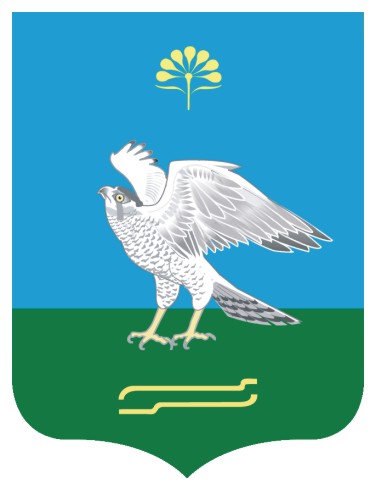 Администрация сельского поселения Качегановский сельсовет муниципального района Миякинский район Республики БашкортостанБашkортостан РеспубликаhыМиeкe районы муниципаль районыныn Кoсoгeн ауыл советы ауыл билeмehе 	ХакимиeтеАдминистрация сельского поселения Качегановский сельсовет муниципального района Миякинский район Республики Башкортостан